    Индивидуальный предприниматель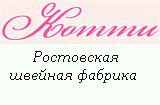                              Яшкин Игорь Владимирович___________________________________________________________________________344011,  г. Ростов-на-Дону,                                                                                                    тел./факс (863) 269-58-40, 269-58-46пер. Гвардейский, 11 «Б»                                                                                                                          E-mail: otelsnabug@mail.ru                                               http: www.na-matras.ruПрайс-листЦены действительны в руб. на 12.01.2016 г.Цены действуют на готовую продукцию, находящуюся в наличии на складе.  Цены могут меняться в зависимости от курса валют на рынке.НАИМЕНОВАНИЕтовараРАЗМЕРНаименование ткани / Цена за шт. в руб.Наименование ткани / Цена за шт. в руб.Наименование ткани / Цена за шт. в руб.Наименование ткани / Цена за шт. в руб.НАИМЕНОВАНИЕтовараРАЗМЕРБязь набивная(110-115гр/м2)100% хлопокРоссияБязь набивная(110-115гр/м2)100% хлопокРоссияБязь ГОСТ 142 гр/м2 ,поликоттон набивной, «Белое на белом» (130гр/м2)Хлопок – 80%Полиэстр – 20%импортБязь ГОСТ 142 гр/м2 ,поликоттон набивной, «Белое на белом» (130гр/м2)Хлопок – 80%Полиэстр – 20%импортНАИМЕНОВАНИЕтовараРАЗМЕРрозницаОпт розницаОпт Простынь 1,5 сп.150х215168159194183Простынь детская105х15088849894Наволочка60х6053516258Наволочка40х6040374743Пододеяльник 1,5 сп.148х210287274388366Пододеяльник детский110х150181173207196Комплект  постельного белья  1,5 спальн.Простынь 150х215 Пододеяльник  148х210 Наволочка               70х70 573546642610Комплект  постельного белья  1,5 спальн.Или наволочка             50х70 564537632603Комплект  детского постельного белья (для детской кроватки)Простынь 105х150  Пододеяльник 110х150 Наволочка               60х60321305366348Комплект  детского постельного белья (для детской кроватки)Или наволочка            40х60 310294351331